T.CESENYURT KAYMAKAMLIĞIKIRAÇ ORTAOKULU MÜDÜRLÜĞÜORTAOKUL2019-2023 STRATEJİK PLANI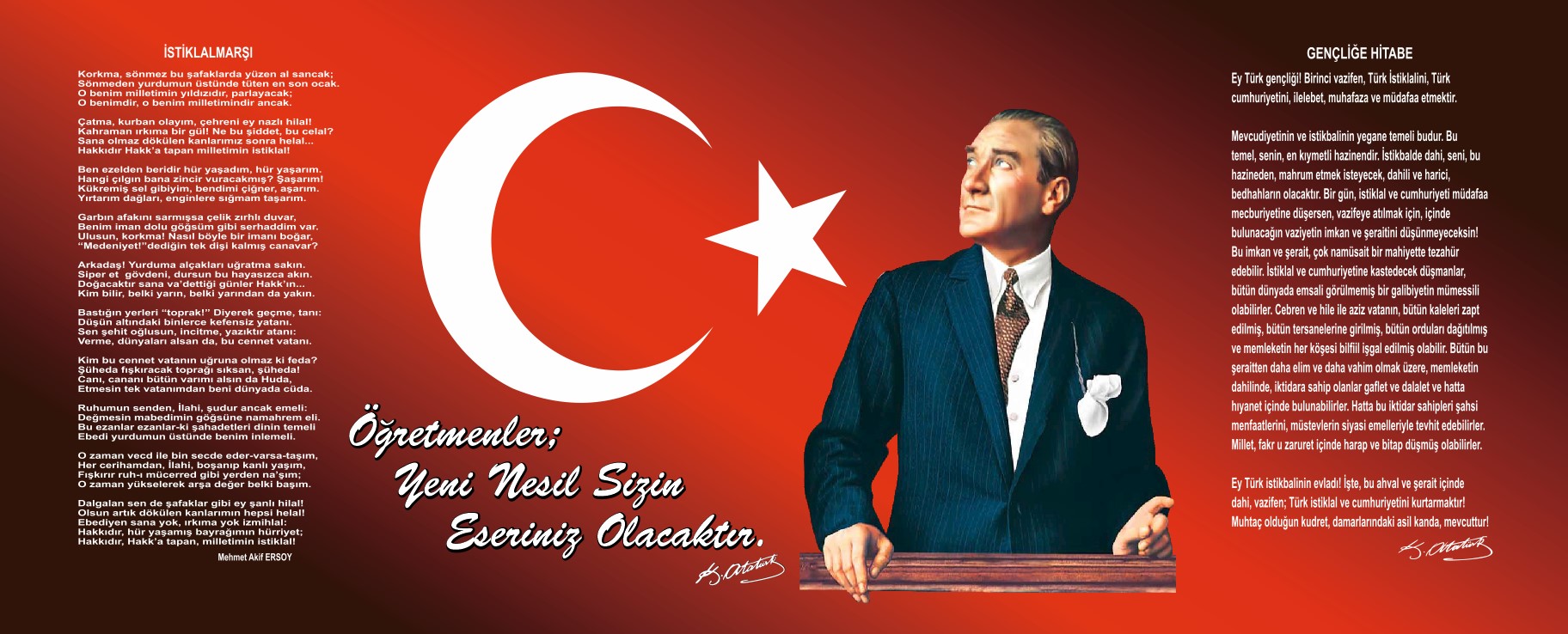 Sunuş ÖNSÖZOkulumuz misyon, vizyon ve stratejik planı ile daha iyi bir eğitim seviyesine ulaşması düşüncesiyle sürekli yenilenmeyi ve kalite kültürünü kendisine ilke edinmeyi amaçlamaktadır.Kalite kültürü oluşturmak için eğitim ve öğretim başta olmak üzere insan kaynakları ve kurumsallaşma, sosyal faaliyetler, alt yapı, toplumla ilişkiler ve kurumlar arası ilişkileri kapsayan 2015-2019 stratejik planı hazırlanmıştır.Kıraç Ortaokulu olarak en büyük amacımız yalnızca liseye gençler yetiştirmek değil, girdikleri her türlü ortamda çevresindekilere ışık tutan, hayata hazır, hayatı aydınlatan, bizleri daha da ileriye götürecek gençler yetiştirmektir. İdare ve öğretmen kadrosuyla bizler çağa ayak uydurmuş, yeniliklere açık, Türkiye Cumhuriyetini daha da yükseltecek gençler yetiştirmeyi ilke edinmiş bulunmaktayız.Bu nedenle; Kıraç Ortaokulu stratejik planlama çalışmasına önce durum tespiti, yani okulun SWOT analizi yapılarak başlanmıştır. SWOT analizi tüm idari personelin ve öğretmenlerin katılımıyla uzun süren bir çalışma sonucu ilk şeklini almış, varılan genel sonuçların sadeleştirilmesi ise okul yönetimi ile öğretmenlerden oluşan kurul tarafından yapılmıştır. Daha sonra SWOT sonuçlarına göre stratejik planlama aşamasına geçilmiştir. Bu süreçte okulun amaçları, hedefleri, hedeflere ulaşmak için gerekli stratejiler, eylem planı ve sonuçta başarı veya başarısızlığın göstergeleri ortaya konulmuştur. Denilebilir ki SWOT analizi bir kilometre taşıdır okulumuzun bugünkü resmidir ve stratejik planlama ise bugünden yarına nasıl hazırlanmamız gerektiğine dair kalıcı bir belgedir.Stratejik Plan' da belirlenen hedeflerimizi ne ölçüde gerçekleştirdiğimiz, plan dönemi içindeki her yıl sonunda gözden geçirilecek ve gereken revizyonlar yapılacaktır.Kıraç Ortaokulu Stratejik Planı (2019-2023)’de belirtilen amaç ve hedeflere ulaşmamızın okulumuzun gelişme ve kurumsallaşma süreçlerine önemli katkılar sağlayacağına inanmaktayız                                                                                                                                                               HALİT BAĞCI                               Okul Müdürü*İçindekilerSunuş	3İçindekiler	4BÖLÜM I: GİRİŞ ve PLAN HAZIRLIK SÜRECİ	5BÖLÜM II: DURUM ANALİZİ	6Okulun Kısa Tanıtımı *	6Okulun Mevcut Durumu: Temel İstatistikler	7PAYDAŞ ANALİZİ	12GZFT (Güçlü, Zayıf, Fırsat, Tehdit) Analizi	14Gelişim ve Sorun Alanları	16BÖLÜM III: MİSYON, VİZYON VE TEMEL DEĞERLER	19MİSYONUMUZ *	19VİZYONUMUZ *	19TEMEL DEĞERLERİMİZ *	19BÖLÜM IV: AMAÇ, HEDEF VE EYLEMLER	21TEMA I: EĞİTİM VE ÖĞRETİME ERİŞİM	21TEMA II: EĞİTİM VE ÖĞRETİMDE KALİTENİN ARTIRILMASI	24TEMA III: KURUMSAL KAPASİTE	28V. BÖLÜM: MALİYETLENDİRME	32EKLER:	34BÖLÜM I: GİRİŞ ve PLAN HAZIRLIK SÜRECİ2019-2023 dönemi stratejik plan hazırlanması süreci Üst Kurul ve Stratejik Plan Ekibinin oluşturulması ile başlamıştır. Ekip tarafından oluşturulan çalışma takvimi kapsamında ilk aşamada durum analizi çalışmaları yapılmış ve durum analizi aşamasında paydaşlarımızın plan sürecine aktif katılımını sağlamak üzere paydaş anketi, toplantı ve görüşmeler yapılmıştır. Durum analizinin ardından geleceğe yönelim bölümüne geçilerek okulumuzun amaç, hedef, gösterge ve eylemleri belirlenmiştir. Çalışmaları yürüten ekip ve kurul bilgileri altta verilmiştir.STRATEJİK PLAN ÜST KURULUBÖLÜM II: DURUM ANALİZİDurum analizi bölümünde okulumuzun mevcut durumu ortaya konularak neredeyiz sorusuna yanıt bulunmaya çalışılmıştır. Bu kapsamda okulumuzun kısa tanıtımı, okul künyesi ve temel istatistikleri, paydaş analizi ve görüşleri ile okulumuzun Güçlü Zayıf Fırsat ve Tehditlerinin (GZFT) ele alındığı analize yer verilmiştir.Okulun Kısa Tanıtımı *Okulumuz Büyük Önder Atatürk’ün önceliğinde 1928 yılında Millet Mektepleri adı altında başlamıştır. Eğitim öğretime şimdiki köy binası bulunan yere 1928 yılında köy imkânları ile yapılan binada başlamıştır. Bir süre burada eğitim öğretim yapıldıktan sonra1953 yılında devlet tarafından tek derslik olarak yaptırılan binada eğitim öğretime devam edilmiştir. 1971 yılında yapılan ilave bina ile derslik sayısı ikiye çıkmıştır. Öğrenci sayısının artması ile 1982 yılında 3 derslikli yeni bir okul yapılarak  5 derslik ile eğitim ve öğretim sürdürülmüştür. Ancak eski bina çökme tehlikesi gösterdiğinden 1989 yılında kapatılıp yıktırılmıştır. 3 derslikli binada ikili öğretim yaptırılırken 1993-1994 eğitim öğretim yılında açılan 21 derslikli yeni bina ile okulumuz ilköğretim okuluna dönüştürüldü. Kat ilavesi ve ikinci ek binanın tamamlanması ile okulumuz 51 dersliğe kavuşmuştur. Aradan geçen yıllar ve deprem yönetmeliği gereği okulumuz 2007-2008 eğitim öğretim yılında güçlendirmeye alınmıştır. 2013-2014 eğitim yılında 4+4+4 sistemi nedeni ile ana bina ortaokul yan bina ilkokul olarak ikiye ayrılmıştır ve 24 derslik ile eğitim öğretime devam etmektedir. Okulun Mevcut Durumu: Temel İstatistiklerOkul KünyesiOkulumuzun temel girdilerine ilişkin bilgiler altta yer alan okul künyesine ilişkin tabloda yer almaktadır.Temel Bilgiler Tablosu- Okul Künyesi Çalışan BilgileriOkulumuzun çalışanlarına ilişkin bilgiler altta yer alan tabloda belirtilmiştir.Çalışan Bilgileri Tablosu*Okulumuz Bina ve Alanları	Okulumuzun binası ile açık ve kapalı alanlarına ilişkin temel bilgiler altta yer almaktadır.Okul Yerleşkesine İlişkin Bilgiler Sınıf ve Öğrenci Bilgileri	Okulumuzda yer alan sınıfların öğrenci sayıları alttaki tabloda verilmiştir.*Sınıf sayısına göre istenildiği kadar satır eklenebilir.Donanım ve Teknolojik KaynaklarımızTeknolojik kaynaklar başta olmak üzere okulumuzda bulunan çalışır durumdaki donanım malzemesine ilişkin bilgiye alttaki tabloda yer verilmiştir.Teknolojik Kaynaklar TablosuGelir ve Gider BilgisiOkulumuzun genel bütçe ödenekleri, okul aile birliği gelirleri ve diğer katkılarda dâhil olmak üzere gelir ve giderlerine ilişkin son iki yıl gerçekleşme bilgileri alttaki tabloda verilmiştir.PAYDAŞ ANALİZİKurumumuzun temel paydaşları öğrenci, veli ve öğretmen olmakla birlikte eğitimin dışsal etkisi nedeniyle okul çevresinde etkileşim içinde olunan geniş bir paydaş kitlesi bulunmaktadır. Paydaşlarımızın görüşleri anket, toplantı, dilek ve istek kutuları, elektronik ortamda iletilen önerilerde dâhil olmak üzere çeşitli yöntemlerle sürekli olarak alınmaktadır.Paydaş anketlerine ilişkin ortaya çıkan temel sonuçlara altta yer verilmiştir : Öğrenci Anketi Sonuçları:Öğrencilerimiz tarafından doldurulan “Kıraç  Ortaokulu Müdürlüğü Stratejik Planı Öğrenci Görüş ve Anket Değerlendirme Formu” sonucunda öğrencilerimiz tarafından belirlenen olumlu ve olumsuz bölgeler aşağıda belirtilmiştir. Olumlu Yönler: Okulda Etkileşimli tahtaların olması Rehberlik servisine her zaman ulaşabiliyor olmak. İlçedeki yarışmalarda ödüller olmamız Kamera sisteminin olması Öğretmenlerini seviyor olmaları. Okulun kendilerini güvende hissedebildikleri bir alan olması. Okulun temiz olması olarak belirtmişlerdir. Olumsuz Yönler: Fiziki imkanların yetersizliği(Bahçe, Kütüphane,Labaratuar) Yangın merdivenin olmaması Öğretmen değişikliği nedenleri belirtilmiştir. Öğretmen Anketi Sonuçları:Öğretmenlerimize tarafından doldurulan “Kıraç Ortaokulu Müdürlüğü Stratejik Planı Öğretmen Görüş ve Anket Değerlendirme Formu” sonucunda öğretmenlerimiz tarafından belirlenen olumlu ve olumsuz bölgeler aşağıda belirtilmiştir. Olumlu Yönler:Genç ve dinamik bir okul kadrosunun olması ve uyumlu çalışması Liderlik davranışı sergileyebilen yönetici kadrosunun olması Okulda Etkileşimli tahtaların olması Okulun kendilerini güvende hissedebildikleri bir alan olması. Okulun çevresinin risksiz olması Kurumdaki tüm duyurular çalışanlara zamanında iletilir ve her türlü ödüllendirmede adil olma, tarafsızlık ve objektiflik sağlanması Yöneticiler okul vizyonunu, stratejilerini, iyileştirmeye açık alanları, çalışanları ile paylaşmasıOlumsuz Yönler Bahçenin fiziki yetersizliğiSpor salonunun ilkokul bahçesinde olmasıSosyal, sportif ve sanatsal faaliyetlerin yetersizliği Evrak yükünün fazla olması Fiziki şartların yetersiz olması Bölgenin göç alarak sınıf mevcudunun artması  Kütüphane ve laboratuvar olmaması  Velilerin okulu ve öğretmenlere gereken desteği vermemesi Veli Anketi Sonuçları:Velilerimiz tarafından doldurulan “Kıraç Ortaokulu Müdürlüğü Stratejik Planı Veli Görüş ve Anket Değerlendirme Formu” sonucunda velilerimiz tarafından belirlenen olumlu ve olumsuz bölgeler aşağıda belirtilmiştir. Olumlu Yönler:iş güvenlik önlemlerinin alınmış olmasıOkul güvenliğinin olmasıSanatsal ve Kültürel faaliyetlerinin düzenlenmesiSınıf mevcutlarının çevre okullara göre az olmasıGenç ve dinamik bir okul kadrosunun olması ve uyumlu çalışması Liderlik davranışı sergileyebilen yönetici kadrosunun olması Okulda Etkileşimli tahtaların olması Rehberlik servisine her zaman ulaşabiliyor olmak. Kamera sisteminin olması Okulun çocuklarının güvende hissedebildikleri bir alan olması. Okulun temiz olması olarak belirtmişlerdir. Olumsuz Yönler:Sık öğretmen değişikliği nedenleri belirtilmiştir. Etkinlik sınıflarının olmamasıFiziki imkanların yetersizliği(Bahçe, Kütüphane,Labaratuar) Sık öğretmen değişikliği nedenleri belirtilmiştir. Lavabo ve WC temizliği Okul gezilerinin eksikliği Yangın merdivenin olmaması Sık öğretmen değişikliği nedenleri belirtilmiştir. GZFT (Güçlü, Zayıf, Fırsat, Tehdit) Analizi *Okulumuzun temel istatistiklerinde verilen okul künyesi, çalışan bilgileri, bina bilgileri, teknolojik kaynak bilgileri ve gelir gider bilgileri ile paydaş anketleri sonucunda ortaya çıkan sorun ve gelişime açık alanlar iç ve dış faktör olarak değerlendirilerek GZFT tablosunda belirtilmiştir. Dolayısıyla olguyu belirten istatistikler ile algıyı ölçen anketlerden çıkan sonuçlar tek bir analizde birleştirilmiştir.Kurumun güçlü ve zayıf yönleri donanım, malzeme, çalışan, iş yapma becerisi, kurumsal iletişim gibi çok çeşitli alanlarda kendisinden kaynaklı olan güçlülükleri ve zayıflıkları ifade etmektedir ve ayrımda temel olarak okul müdürü/müdürlüğü kapsamından bakılarak iç faktör ve dış faktör ayrımı yapılmıştır. İçsel Faktörler *Güçlü YönlerZayıf YönlerDışsal Faktörler *FırsatlarTehditler Gelişim ve Sorun AlanlarıGelişim ve sorun alanları analizi ile GZFT analizi sonucunda ortaya çıkan sonuçların planın geleceğe yönelim bölümü ile ilişkilendirilmesi ve buradan hareketle hedef, gösterge ve eylemlerin belirlenmesi sağlanmaktadır. Gelişim ve sorun alanları ayrımında eğitim ve öğretim faaliyetlerine ilişkin üç temel tema olan Eğitime Erişim, Eğitimde Kalite ve kurumsal Kapasite kullanılmıştır. Eğitime erişim, öğrencinin eğitim faaliyetine erişmesi ve tamamlamasına ilişkin süreçleri; Eğitimde kalite, öğrencinin akademik başarısı, sosyal ve bilişsel gelişimi ve istihdamı da dâhil olmak üzere eğitim ve öğretim sürecinin hayata hazırlama evresini; Kurumsal kapasite ise kurumsal yapı, kurum kültürü, donanım, bina gibi eğitim ve öğretim sürecine destek mahiyetinde olan kapasiteyi belirtmektedir.Gelişim ve sorun alanlarına ilişkin GZFT analizinden yola çıkılarak saptamalar yapılırken yukarıdaki tabloda yer alan ayrımda belirtilen temel sorun alanlarına dikkat edilmesi gerekmektedir.Gelişim ve Sorun AlanlarımızBÖLÜM III: MİSYON, VİZYON VE TEMEL DEĞERLEROkul Müdürlüğümüzün Misyon, vizyon, temel ilke ve değerlerinin oluşturulması kapsamında öğretmenlerimiz, öğrencilerimiz, velilerimiz, çalışanlarımız ve diğer paydaşlarımızdan alınan görüşler, sonucunda stratejik plan hazırlama ekibi tarafından oluşturulan Misyon, Vizyon, Temel Değerler; Okulumuz üst kurulana sunulmuş ve üst kurul tarafından onaylanmıştır.MİSYONUMUZ *         Öğrencilerimizi Milli Eğitimin  Genel Amaç ve Temel İlkeleri ile Milli Eğitim Bakanlığı İlköğretim Kurumları Yönetmeliği ve Atatürk ilke ve İnkılapları doğrultusunda milli birlik ve bütünlük içinde, çağdaş uygarlığın yapıcı, yaratıcı, seçkin bir ortağı olan,  vatanını ve bayrağını seven, insana değer veren, doğru, dürüst ve çağdaş, özgüvenini kazanmış, inceleyen,araştıran, üreten, erdemli bireyler olarak yetiştirmektir.VİZYONUMUZ *            Araştıran, sorunları çözebilen, başkalarının haklarına saygılı, ülkesine karşı sorumlu, gelişime açık, kendine güvenen, katılımcı, sorgulayan, etkili ve nitelikli insan yetiştirmek için eğitim öğretim kalitesini sürekli yüksek tutarak hem bilimsel hem de sosyal yönde gelişmiş, yüksek ahlaki değerler kazanmış, küresel rekabete hazır bireyler yetiştiren örnek ve aranan bir eğitim kurumu olmaktır.TEMEL DEĞERLERİMİZ *      Atatürk İlke ve İnkılâplarını temel alan.Ülkemizin geleceğinden sorumlu olan.Eğitime yapılan yardımı kutsal sayan ve her türlü desteği veren.Ön yargısız ve eleştiriye açık olan.Kurumda çalışan herkesin katılımı ile sürecin devamlı olarak iyileştirileceğine ve geliştirileceğine inanan.Zaman ‘’bizim için değerlidir’’ algısına sahip olan.Sağlıklı bir çalışma ortamı içerisinde çalışanları tanıyarak fikirlerine değer veren ve işimizi önemseyen.Mevcut ve potansiyel hizmet bekleyenlerin ihtiyaçlarına odaklanan.Kendimizi geliştirmeye önem verenYenilikçi fikirlerden yararlanan.Öğrencilerin, öğrenmeyi öğrenmesini hedefleyen.Okulumuzla ve öğrencilerimizle gurur duyan.Öğrencilerimizi, yaratıcı yönlerinin gelişmesi için teşvik eden.Öğrencilerimizi, bütün çalışmalarımızın odak noktası kabul eden.Kurum içinde sağlıklı bir iletişimin gerekliliğine inanan.Eleştirmek için değil; değiştirmek için adım atan.Bir çocuk değişirse Dünya değişir anlayışına sahip olan       Biz, birbirimize ve kendimize güvenen bir eğitim kurumuyuz.BÖLÜM IV: AMAÇ, HEDEF VE EYLEMLERTEMA I: EĞİTİM VE ÖĞRETİME ERİŞİMEğitim ve öğretime erişim okullaşma ve okul terki, devam ve devamsızlık, okula uyum ve oryantasyon, özel eğitime ihtiyaç duyan bireylerin eğitime erişimi, yabancı öğrencilerin eğitime erişimi ve hayatboyu öğrenme kapsamında yürütülen faaliyetlerin ele alındığı temadır.Stratejik Amaç 1: Kayıt bölgemizde yer alan çocukların okullaşma oranlarını artıran, öğrencilerin uyum ve devamsızlık sorunlarını gideren etkin bir yönetim yapısı kurulacaktır.  Stratejik Hedef 1.1.  Kayıt bölgemizde yer alan çocukların okullaşma oranları artırılacak ve öğrencilerin uyum ve devamsızlık sorunları da giderilecektir. Performans Göstergeleri Eylemler*TEMA II: EĞİTİM VE ÖĞRETİMDE KALİTENİN ARTIRILMASIEğitim ve öğretimde kalitenin artırılması başlığı esas olarak eğitim ve öğretim faaliyetinin hayata hazırlama işlevinde yapılacak çalışmaları kapsamaktadır. Bu tema altında akademik başarı, sınav kaygıları, sınıfta kalma, ders başarıları ve kazanımları, disiplin sorunları, öğrencilerin bilimsel, sanatsal, kültürel ve sportif faaliyetleri ile istihdam ve meslek edindirmeye yönelik rehberlik ve diğer mesleki faaliyetler yer almaktadır. Stratejik Amaç 2: Öğrencilerimizin gelişmiş dünyaya uyum sağlayacak şekilde donanımlı bireyler olabilmesi için eğitim ve öğretimde kalite artırılacaktır.Stratejik Hedef 2.1.  Öğrenme kazanımlarını takip eden ve velileri de sürece dâhil eden bir yönetim anlayışı ile öğrencilerimizin akademik başarıları ve sosyal faaliyetlere etkin katılımı artırılacaktır.Performans GöstergeleriEylemlerStratejik Hedef 2.2.  Etkin bir rehberlik anlayışıyla, öğrencilerimizi ilgi ve becerileriyle orantılı bir şekilde üst öğrenime veya istihdama hazır hale getiren daha kaliteli bir kurum yapısına geçilecektir. Performans GöstergeleriEylemler*TEMA III: KURUMSAL KAPASİTEStratejik Amaç 3: Eğitim ve öğretim faaliyetlerinin daha nitelikli olarak verilebilmesi için okulumuzun kurumsal kapasitesi güçlendirilecektir. Stratejik Hedef 3.1.  İhtiyaç durumu ve bütçe imkânları doğrultusunda, uygun eğitim ortamları oluşturacak şekilde fiziki kapasiteyi geliştirmek, görev tanımlarına uygun olarak istihdam edilen personelin yeterlilik, donanım ve performansının geliştirildiği yönetim yapısını oluşturmak, Ulusal standartlar çerçevesinde, çoğulcu, katılımcı, şeffaf , hesap verebilir yönetim ve organizasyon yapısını oluşturmak.Performans GöstergeleriEylemlerV. BÖLÜM: MALİYETLENDİRME2019-2023 Stratejik Planı Faaliyet/Proje Maliyetlendirme TablosuVI. BÖLÜM: İZLEME VE DEĞERLENDİRMEOkulumuz Stratejik Planı izleme ve değerlendirme çalışmalarında 5 yıllık Stratejik Planın izlenmesi ve 1 yıllık gelişim planın izlenmesi olarak ikili bir ayrıma gidilecektir. Stratejik planın izlenmesinde 6 aylık dönemlerde izleme yapılacak denetim birimleri, il ve ilçe millî eğitim müdürlüğü ve Bakanlık denetim ve kontrollerine hazır halde tutulacaktır.Yıllık planın uygulanmasında yürütme ekipleri ve eylem sorumlularıyla aylık ilerleme toplantıları yapılacaktır. Toplantıda bir önceki ayda yapılanlar ve bir sonraki ayda yapılacaklar görüşülüp karara bağlanacaktır. Üst Kurul BilgileriÜst Kurul BilgileriEkip BilgileriEkip BilgileriAdı SoyadıUnvanıAdı SoyadıUnvanıHalit  BAĞCIOkul MüdürüMurat URGANCIOkul Stratejik Plan KoordinatörüMurat ALPKILIÇMüdür yardımcısıOğuz GEDİKStratejik Plan Ekip ÜyesiÇiğdem KESERÖğretmen(Okul Temsilcisi)Alican KARATAŞStratejik Plan Ekip ÜyesiYeliz EKEROkul Aile Birliği BaşkanıBurcu GÜLStratejik Plan Ekip ÜyesiAli Rıza YILDIZStratejik Plan Ekip Üyesiİli: İSTANBULİli: İSTANBULİli: İSTANBULİli: İSTANBULİlçesi: ESENYURTİlçesi: ESENYURTİlçesi: ESENYURTİlçesi: ESENYURTAdres: İstiklal Mah. Gazi Cad. No:41 İstiklal Mah. Gazi Cad. No:41 İstiklal Mah. Gazi Cad. No:41 Coğrafi Konum (link)*:Coğrafi Konum (link)*:…………………………. …………………………. Telefon Numarası: 212 6899815212 6899815212 6899815Faks Numarası:Faks Numarası:------------e- Posta Adresi:743454@meb.k12.tr743454@meb.k12.tr743454@meb.k12.trWeb sayfası adresi:Web sayfası adresi:http://kiracortaokulu.meb.k12.trhttp://kiracortaokulu.meb.k12.trKurum Kodu:743454743454743454Öğretim Şekli:Öğretim Şekli:İkili Eğitimİkili EğitimOkulun Hizmete Giriş Tarihi : 1928Okulun Hizmete Giriş Tarihi : 1928Okulun Hizmete Giriş Tarihi : 1928Okulun Hizmete Giriş Tarihi : 1928Toplam Çalışan Sayısı *Toplam Çalışan Sayısı *Öğrenci Sayısı:Kız10241024Öğretmen SayısıKadın5656Öğrenci Sayısı:Erkek11621162Öğretmen SayısıErkek2727Öğrenci Sayısı:Toplam21862186Öğretmen SayısıToplam8383Derslik Başına Düşen Öğrenci SayısıDerslik Başına Düşen Öğrenci SayısıDerslik Başına Düşen Öğrenci Sayısı:90Şube Başına Düşen Öğrenci SayısıŞube Başına Düşen Öğrenci SayısıŞube Başına Düşen Öğrenci Sayısı:45Öğretmen Başına Düşen Öğrenci SayısıÖğretmen Başına Düşen Öğrenci SayısıÖğretmen Başına Düşen Öğrenci Sayısı:27Şube Başına 30’dan Fazla Öğrencisi Olan Şube SayısıŞube Başına 30’dan Fazla Öğrencisi Olan Şube SayısıŞube Başına 30’dan Fazla Öğrencisi Olan Şube Sayısı:48Öğrenci Başına Düşen Toplam Gider Miktarı*Öğrenci Başına Düşen Toplam Gider Miktarı*Öğrenci Başına Düşen Toplam Gider Miktarı*1921 TLÖğretmenlerin Kurumdaki Ortalama Görev SüresiÖğretmenlerin Kurumdaki Ortalama Görev SüresiÖğretmenlerin Kurumdaki Ortalama Görev Süresi7 Ders SaatiUnvan*ErkekKadınToplamOkul Müdürü ve Müdür Yardımcısı426Sınıf Öğretmeni-----------Branş Öğretmeni275683Rehber Öğretmen---11İdari Personel-----11Yardımcı Personel156Güvenlik Personeli---11Toplam Çalışan Sayıları326698Okul Bölümleri *Okul Bölümleri *Özel AlanlarVarYokOkul Kat Sayısı4Çok Amaçlı SalonXDerslik Sayısı24Çok Amaçlı SahaXDerslik Alanları (m2)64KütüphaneXKullanılan Derslik Sayısı24Fen LaboratuvarıXŞube Sayısı48Bilgisayar LaboratuvarıXİdari Odaların Alanı (m2)25İş AtölyesiXÖğretmenler Odası (m2)64Beceri AtölyesiXOkul Oturum Alanı (m2)1918PansiyonXOkul Bahçesi (Açık Alan)(m2)3732Okul Kapalı Alan (m2)7672Sanatsal, bilimsel ve sportif amaçlı toplam alan (m2)955Kantin (m2)50Tuvalet Sayısı6Diğer (………….)SINIFIKızErkekToplamSINIFIKızErkekToplam5/A2224466/A2719465/B1926456/B1924435/C2423476/C2618445/D2125466/D2022425/E2718456/E2418425/F1826446/F2221435/G1926456/G1626425/H1926456/H2022425/I2721486/I2122435/J3028586/J1925445/K1422366/K2222445/L1926456/L1527425. Sınıf-Orta-Ağır Zihinsel / A Şubesi1016. Sınıf-Orta-Ağır Zihinsel / A Şubesi112SINIFIKızErkekToplamSINIFIKızErkekToplam7/A2231538/A2118397/B3025558/B1721387/C2528588/C1718357/D2529548/D2018387/E2531568/E1521367/F2430548/F1323367/G2431558/G1522377/H2429538/H1025357/I2924538/I1822407/J2835638/J2124457/K2429538/K1619357/L2921508/L152035Akıllı Tahta Sayısı29TV Sayısı3Masaüstü Bilgisayar Sayısı28Yazıcı Sayısı4Taşınabilir Bilgisayar Sayısı---Fotokopi Makinası Sayısı1Projeksiyon Sayısı1İnternet Bağlantı Hızı200MbpsYıllarGelir MiktarıGider Miktarı2016123,100,22TL121,012,92TL2017134.088,60TL137.800,29TLÖğrenciler *Okul kayıt oranının yüksek olması.  *Okulun kendilerini güvende hissedebildikleri bir alan olması  *Öğrencilerin okulumuza kolay ulaşabilmesi.Çalışanlar*Çalışanlar arasında ayrım olmaması.*Genç ve dinamik bir öğretmen kadromuzun olması *Öğretmen yönetici iş birliğinin güçlü olması *Kendini geliştiren gelişime açık ve teknolojiyi kullanan öğretmenlerin olması Veliler*Okul çalışanlarıyla rahatça görüşebilmektedir. *Veli görüşme günlerinin olması.Bina ve Yerleşke*Okul binasının öğrencilerin ihtiyaçlarına cevap verecek büyüklükte olması*Sınıflarımızın yeterli büyüklükte olması*Konum itibarıyla ulaşıma uygundur.Donanım*Akıllı tahta  ve fotokopi  makinası sayımız yeterlidir.*Bilgi ve iletişim teknolojilerinin(akıllı tahta) eğitim ve öğretim süreçlerinde etkin bir şekilde kullanılması *Öğretmenlere, sınıflarda teknolojiyi materyal olarak kullanabilmeleri Bütçe*Kantin kirasının olmasıYönetim Süreçleri*Kurum kültürünün oluşturulmuş olması *Okul kararları alınırken paydaşların görüş ve önerilerinin dikkate alınması İletişim Süreçleri*Kurum içi iletişim kanallarının açık olması *Okul duyuruları zamanında öğrenilmektedir.Öğrenciler*Sınıflara sonradan gelen nakil öğrencilerin sınıf ortamını olumsuz etkilemesi.*Öğrencilerin okuma alışkanlıklarının yetersizliği  Çalışanlar*Çalışanların değişime karşı direnciVeliler*Veli potansiyelinin sosyal-ekonomik düzeyinin düşük olması*Ailelerin öğrencilerin eğitim-öğretim faaliyetlerine yeterli önem vermemesi *Velinin aşırı korumacılık anlayışı *Velilerin eğitim seviyesinin düşüklüğü ve ilgisiz olmaları Bina ve Yerleşke*Okul giriş kapısının tırların yoğun olarak kullandığı caddede olması.*Okulun fiziki mekânlarının yetersizliği( Kütüphane, Laboratuar) Donanım*Fiziki kapasitesinin yetersiz olması.*FATİH projesi internet alt yapısının kurulmamış olması Bütçe*Bütçesi kısıtlıdır.Yönetim Süreçleri*Evrak yükünün fazla olması. İletişim Süreçleri*Veliye ulaşmakta sorunlar yaşanmaktadırPolitik*Fiziki kapasitesinin yetersiz olması.*FATİH projesi internet alt yapısının kurulmamış olması Ekonomik*Bütçesi kısıtlıdır.Sosyolojik*Evrak yükünün fazla olması. Teknolojik*Veliye ulaşmakta sorunlar yaşanmaktadırMevzuat-Yasal*Fiziki kapasitesinin yetersiz olması.*FATİH projesi internet alt yapısının kurulmamış olması Ekolojik*İklim şartları uygun Politik*Eğitim politikalarında çok sık değişiklik yapılması ve eğitim sistemindeki düzenlemelere ilişkin pilot uygulamaların yetersizliği Ekonomik*Gelir dağılımı dengesizliğinin oldukça yoğun yaşanması.Sosyolojik*Şehir içi ve şehir dışı göç alan bölge olma dolayısıyla, okul çağı çocuk sayısının aşırı artışı ve sınıfların kalabalık oluşu,*Ailelerin ekonomik nedenlerden dolayı sosyal-kültürel gelişiminin yetersiz olması,*Birkaç ailenin bir arada yaşamak zorunda kaldığı aile yapılarının varlığı,*Sürekli yoğun göçle birlikte kültürel-ahlaki yozlaşmanın yaşanması*Medyanın (tv, internet, magazin, diziler vb.) öğrenciler üzerinde olumsuz etkilerinin olması Teknolojik*Teknolojik imkânlar bir kesime hitap edebilirken, bir kesime maddi imkânsızlıklar nedeni ile hiç ulaşmaması,*Teknolojinin kontrolsüz kullanımından doğan sorunlarMevzuat-YasalEkolojik*Yeni nesillerde çevre bilincine karşı duyarsızlık. Eğitime ErişimEğitimde KaliteKurumsal KapasiteOkullaşma OranıAkademik BaşarıKurumsal İletişimOkula Devam/ DevamsızlıkSosyal, Kültürel ve Fiziksel GelişimKurumsal YönetimOkula Uyum, OryantasyonSınıf TekrarıBina ve YerleşkeÖzel Eğitime İhtiyaç Duyan Bireylerİstihdam Edilebilirlik ve YönlendirmeDonanımYabancı ÖğrencilerÖğretim YöntemleriTemizlik, HijyenHayatboyu ÖğrenmeDers araç gereçleriİş Güvenliği, Okul GüvenliğiTaşıma ve servis 1.TEMA: EĞİTİM VE ÖĞRETİME ERİŞİM 1.TEMA: EĞİTİM VE ÖĞRETİME ERİŞİM1Sürekli devamsızlık davranışı gösteren  öğrenci sayısının fazla olması2Velilerin okur yazar oranının düşük olması3Velilerin öğrencilere yeterli zaman ayırmaması4Anne ve babanın çalışma koşullarının zor olması5Okulda uygulanmaya çalışılan davranışların evdekilerle uyuşmaması, çocukların ikilem yaşaması6Öğrencilerin ulaşabilecekleri bilgi kaynaklarının(kütüphane, internetvb.) yetersiz olması7Çevrede öğrenciler için olumsuz örnek  teşkil edecek  durumların olması8Sürekli devamsızlık davranışı gösteren  öğrenci sayısının fazla olması9Velilerin okur yazar oranının düşük olması10Velilerin öğrencilere yeterli zaman ayırmaması2.TEMA: EĞİTİM VE ÖĞRETİMDE KALİTE2.TEMA: EĞİTİM VE ÖĞRETİMDE KALİTE1Ailelerin sosyo –ekonomik düzeyinin düşük olması2Kurumun göç alan bir bölgede bulunması3Öğrenci sirkülasyonunun yoğun olmasından dolayı sınıf bütünlüğünün korunamaması4Öğretmen sirkülasyonun öğrenci üzerindeki olumsuz etkisi5Okul ve çevresindeki var olan sosyo kültürel etkinliklere ulaşılamaması6Çevredeki sosyal alanların yetersizliği3.TEMA: KURUMSAL KAPASİTE3.TEMA: KURUMSAL KAPASİTE1Fiziki kapasitesinin yetersiz olması.2Araç – gereç eksikliği3Sosyal alanların yetersizliği4Okul bahçesinde yaş grubuna uygun oyun alanlarının var olmaması5Beceri derslerinin işleneceği alanların mevcut olmaması NoPERFORMANSGÖSTERGESİMevcutMevcutHEDEFHEDEFHEDEFHEDEFHEDEFHEDEFNoPERFORMANSGÖSTERGESİ2018201920192020202120222023PG.1.1.1Sürekli Devamsız  durumunda olan (Sisteme kayıtlı olduğu halde okula devam etmeyen) öğrenci oranı %%2%1%1%0%0%0%0PG.1.1.220 gün ve üzeri devamsız  (Özürlü özürsüz dahil) öğenci oranı %%2%1%1%0%0%0%0PG.1.1.3Adrese Dayalı Kayıt Sistemindeki  öğrencilerden kesin kayıtları yapılan öğrenci oranı %%98%98%98%99%99%99%100PG.1.1.4Tanılama ihtiyacı olan öğrencilerden tanılamaya yönlendirilenlerin oranı %%45%45%45%50%55%60%70PG.1.1.5Destek eğitiminden faydalanan öğrenci oranı %%45%45%45%50%55%60%70PG.1.1.6Okula servisle gelen  öğrenci oranı %%5%5%5%4%4%3%3PG.1.1.7Yabancı uyruklu öğrenci oranı %%2%2%2%2%2%2%2PG.1.1.8Yabancı öğrencilerin devam oranı %%95%95%95%95%95%95%95PG.1.1.9Okulda bulunan  yabancı uyruklu öğrencilerden oryantasyon eğitimi alanların oranı %%100%100%100%100%100%100%100PG.1.1.10Okulda bulunan  yabancı uyruklu öğrencilerden Türkçe dil eğitimi programlarına katılan  oranı %%100%100%100%100%100%100%100PG.1.1.11Üst öğrenime yönelik okul tanıtımları ile ilgili yapılan faaliyet sayısı12131315151617PG.1.1.12Üst öğrenime yönelik okul tanıtımları ile ilgili yapılan faaliyetlere katılan öğrenci oranı %%18%19%19%20%20%21%21PG.1.1.13Üst öğrenime yönelik okul tanıtımları ile ilgili yapılan faaliyetlere katılan öğrenci sayısı300330330340340355355NoEylem İfadesiEylem SorumlusuEylem Tarihi1.1.1.Kayıt bölgesinde yer alan öğrencilerin tespiti çalışması yapılacaktır.Okul Stratejik Plan EkibiEğitim Öğretim Süresince 1.1.2Devamsızlık yapan öğrencilerin tespiti ve erken uyarı sistemi için çalışmalar yapılacaktır.Okul İdaresi Eğitim Öğretim Süresince 1.1.3Devamsızlık yapan öğrencilerin velileri ile özel aylık toplantı ve görüşmeler yapılacaktır.Rehberlik ServisiEğitim Öğretim Süresince 1.1.4Okulumuz adres kayıt bölgesindeki velilerin çocuklarını okulumuza kayıt etmeleri için okulumuzun tanıtımı yapılacakOkul İdaresiEğitim Öğretim Süresince 1.1.5Tanılama ihtiyacı olan öğrenciler okulumuz rehberlik servisine yönlendirilecekRehberlik ServisiEğitim Öğretim Süresince 1.1.6Destek eğitiminden faydalanan öğrenci oranını artırmak için destek eğitime ihtiyaç duyan öğrenciler eğitim öğretim yılı başında tespit edilecekRehberlik ServisiEğitim Öğretim Süresince 1.1.7Okul servisine ihtiyaç duyan  velilere okul sevisi hakkında bilgilendirme yapılacaktır. Okul İdaresiEğitim Öğretim Süresince 1.1.8Adres kayıt bölgemizdeki yabancı uyruklu öğrenciler okulumuza kayıt edilecektir.Okul İdaresiEğitim Öğretim Süresince 1.1.9Yabancı uyruklu öğrencilerin devam  takibi yol boyunca yapılcaktır.Okul İdaresiEğitim Öğretim Süresince 1.1.10Eğitim öğretim yılı başında veya ihtiyaç duyulması halinde diğer zamanlarda yabancı uyruklu öğrencilerden oryantasyon eğitimi sınıf öğretmenlerince veya rehberlik servisi tarafından yapılacaktır.Rehberlik ServisiEğitim Öğretim Süresince NoPERFORMANSGÖSTERGESİMevcutMevcutHEDEFHEDEFHEDEFHEDEFHEDEFHEDEFNoPERFORMANSGÖSTERGESİ2018201920192020202120222023PG.2.1.1Bursluluk sınavı sonuçlarında burs alan öğrenci oranı %27292933354050PG.2.1.2Başarısızlık nedeniyle Sınıf tekrarı yapan öğrenci oranı %%0,3%0,1%0,1%0%0%0%0PG.2.1.3Devamsızlık nedeniyle Sınıf tekrarı yapan öğrenci oranı %%0%0%0%0%0%0%0PG.2.1.4Takdir veya Teşekkür Belgesi alan öğrenci oranı %%65%68%68%69%69%72%75PG.2.1.5Öğrencilerin yılsonu not ortalaması75777778808182PG.2.1.6Öğretmen başına düşen EBA kullanım süresi 80 dk100dk100dk110dk120 dk130 dk140 dkPG.2.1.7Yürütülen kültürel faaliyet sayısı5779121415PG.2.1.8Yürütülen kültürel faaliyetlere katılan öğrenci oranı %40065065080090011001300PG.2.1.9Eğitim Amaçlı yapılan gezi sayısı5665877PG.2.1.10Eğitim Amaçlı yapılan gezilere katılan öğrencioranı %%25%32%32%25%35%32%32PG.2.1.11Obezite ve diğer sağlık sorunları konusunda yapılan faaliyet sayısı3444566PG.2.1.12Obezite ve diğer sağlık sorunları konusunda yapılan faaliyetlere katılan öğrenci oranı %%25%30%30%30%35%40%40PG.2.1.13Yürütülen sportif faaliyet sayısı67788910PG.2.1.14Yürütülen sportif faaliyetlere katılan öğrenci oranı %%15%17%17%18%18%19%20PG.2.1.15Ulusal ve uluslar arası proje sayısı1112333PG.2.1.16Her sınıf düzeyinde yabancı dil yıl sonu not ortalaması75,0077,0077,0078,0079,0080,0080,00PG.2.1.17Yetiştirme ve Destekleme kurs alan (ders) sayısı  11111111111111PG.2.1.18Yetiştirme ve Destekleme kurslarına katılan öğrenci oranı %%50%50%50%60%70%80%90PG.2.1.19Bursluluk sınavında başarılı olan öğrenci oranı%1,5%2%2%2,5%3%4%5PG.2.1.20Sosyal sorumluluk proje sayısı2223456PG.2.1.21Sosyal sorumluluk projelerine katılan öğrenci oranı (%)%2%3%3%4%5%5%6PG.2.1.22Ödül alınan ulusal ve uluslar arası proje sayısı0001234PG.2.1.23Özel Eğitim Gerektiren bireylere yönelik faaliyet sayısı.56678910PG.2.1.24Özel Eğitim Gerektiren bireylere yönelik faaliyetlere katılan öğrenci oranı %%100%100%100%100%100%100%100PG.2.1.25Okul dışında yürütülen faaliyet sayısı0001223PG.2.1.26Okul dışında yürütülen faaliyetlere katılan öğrenci oranı %%0%0%0%1%2%2%2PG.2.1.27Hibe veren kurumlara hazırlanan proje sayısı 0001223PG.2.1.28Yürütülen bilimsel faaliyet sayısı1112233PG.2.1.29Yürütülen bilimsel faaliyetlerden çıkan ürün sayısı30303060608080PG.2.1.30Yürütülen bilimsel faaliyetlere katılan öğrenci oranı %%2%2%2%3%3%4%4PG.2.1.31Faaliyetlerin düzenlenmesinde iş birliği yapılan kurum/kuruluş sayısı (sayı)2222344PG.2.1.32Sınıflara göre yabancı dil yıl sonu not ortalaması75,0077,0077,0078,0079,0080,0080,00PG.2.1.33Yürütülen sanatsal faaliyet sayısı2223456PG.2.1.34Yürütülen sanatsal faaliyetlere katılan öğrenci oranı %%2%2%2%3%3%4%4PG.2.1.35Kariyer günü etkinlik sayısı56678910NoEylem İfadesiEylem SorumlusuEylem Tarihi1.1.1.Başarısızlık nedeniyle sınıf tekrarı yapan öğrencilere yönelik akademik başarıyı artırıcı ek etkinlikler yapılacakOkul İdaresi Eğitim Öğretim Süresince 1.1.2Devam etmeyen öğrencilerin adresleri tespit edilip okula kazandırılacakOkul İdaresi Eğitim Öğretim Süresince 1.1.3Öğretmen başına düşen EBA kullanım süresini artırmak için Her eğitim öğretim yılının başında EBA ile ilgili bilgilendirme ve içeriği tanıtma toplantıları yapılacak .Okul İdaresi Eğitim Öğretim Süresince 1.1.4Düzenli olarak kültürel faaliyet yapılacak ve bu faaliyetlere katılım konusunda öğrenciler teşvik edilecekOkul İdaresi Eğitim Öğretim Süresince 1.1.5Düzenli olarak eğitim amaçlı faaliyet yapılacak ve bu faaliyetlere katılım konusunda öğrenciler teşvik edilecekOkul İdaresi Eğitim Öğretim Süresince NoPERFORMANSGÖSTERGESİMevcutMevcutHEDEFHEDEFHEDEFHEDEFHEDEFHEDEFNoPERFORMANSGÖSTERGESİ2018201920192020202120222023PG.2.2.1Eğitim Öğretim yılı içerisinde Değerler eğitimi kapsamında yapılan çalışma sayısı 56678910PG.2.2.2Eğitim Öğretim yılı içerisinde Değerler eğitimi kapsamında yapılan çalışmalara katılan öğrenci oranı %%50%55%55%60%65%70%75PG.2.2.3Çalışan memnuniyet oranı%75%80%80%85%90%95%100PG.2.2.4Öğrenci başına okunan kitap sayısı2100220022002300240030003500PG.2.2.5Onur Belgesiyle ödüllendirilen öğrenci oranı %%10%15%15%20%25%30%35PG.2.2.6Disiplin cezası alan öğrenci oranı %%0,14%0,13%0,13%0,12%0,11%0,10%0,9PG.2.2.7Rehber öğretmenler tarafından öğrenci davranışları ilgili yapılan görüşme sayısı200250250300350400450PG.2.2.8Veli toplantı sayısı2334567PG.2.2.9Veli topalntılarına katılan veli oranı %%50%60%60%70%80%90%100PG.2.2.10Velilere yönelik düzenlenen eğitim sayısı10111112131415PG.2.2.11Veli-okul ve öğrencilerle birlikte uygulanan faaliyet sayısı10111112131415NoEylem İfadesiEylem SorumlusuEylem Tarihi1.1.1.Eğitim Öğretim yılı içerisinde Değerler eğitimi kapsamında yapılan çalışma sayısını arttırmaya yönelik çalışmalara öncelik verilecektir.Okul İdaresi Eğitim Öğretim Süresince 1.1.2Öğrenci başına okunan kitap sayısını arttırmaya yönelik çalışmalara öncelik verilecektir.Okul İdaresi Eğitim Öğretim Süresince 1.1.3Rehber öğretmenler tarafından öğrenci davranışları ilgili yapılan görüşmeler yapılacaktır.Okul İdaresi Eğitim Öğretim Süresince 1.1.4Veli toplantıları planlanacaktır.Okul İdaresi Eğitim Öğretim Süresince 1.1.5Velilere yönelik düzenlenen eğitim faaliyeti sayısını arttırmaya yönelik çalışmalara öncelik verilecektirOkul İdaresi Eğitim Öğretim Süresince NoPERFORMANSGÖSTERGESİMevcutMevcutHEDEFHEDEFHEDEFHEDEFHEDEFHEDEFNoPERFORMANSGÖSTERGESİ2018201920192020202120222023PG.3.1.1Alanıyla ilgili eğitim alan personelin (kadrolu-kadrosuz) tüm personele oranı %%40%50%50%55%55%60%80PG.3.1.2Yardımcı hizmetler sınıfı  personel (kadrolu-kadrosuz) ihtiyacı karşılanma oranı %%90%90%90%95%95%95%95PG.3.1.3Öğretmen başına düşen hizmetiçi eğitim saat ortalaması677891010PG.3.1.4Temel İlkyardım eğitimi almış personel oranı %%0.8%0.9%0.9%1%5%15%25PG.3.1.5Lisansüstü eğitim (Tezli-Tezsiz) yapan öğretmen oranı %%5%6%6%7%8%9%50PG.3.1.6Kurumda dil tazminatı alan personel oranı %%3%5%5%8%15%20%25PG.3.1.7Hizmetiçi Eğitim faaliyetlerine katılan öğretmen oranı %%30%35%35%50%60%60%65PG.3.1.8Uygulanan veli anketleri sonucu veli memnuniyet oranı%80%85%85%90%90%90%95PG.3.1.9Öğretmenlerin motivasyonunu arttırmaya yönelik yapılan faaliyetlerin sayısı45556810PG.3.1.10Öğretmenlerin motivasyonunu arttırmaya yönelik yapılan faaliyetlere katılan öğretmen oranı %%90%90%90%95%95%95%100PG.3.1.11Öğretmenlerin kurumda ortalama çalışma süresi (Yıl)78810151520PG.3.1.12Yönetici başına düşen hizmetiçi eğitim saat ortalaması30303040454550PG.3.1.13Lisansüstü eğitim (Tezli-Tezsiz) yapan Yönetici oranı %%20%50%50%50%55%75%100PG.3.1.14Öğrenci memnuniyet oranı %%85%100%100%100%100%100%100PG.3.1.15Bilimsel, kültürel, sanatsal ve sportif faaliyetler için düzenleme yapılan  alan sayısı35557810PG.3.1.16Özel eğitime ihtiyaç duyan bireylere yönelik yapılan faaliyet sayısı5778101010PG.3.1.17Özel eğitime ihtiyaç duyan bireylere yönelik yapılan faaliyetlere katılan öğrencioranı %%80%85%85%85%90%90%90PG.3.1.18Özel eğitime ihtiyaç duyan bireylere yönelik yapılan faaliyetlere katılan veli oranı %%60%65%65%65%70%80%80PG.3.1.19Çevre güvenliği için yapılan faaliyet  sayısı4555678PG.3.1.20Çevre güvenliği için yapılan faaliyetlere katılan öğrenci oranı %%90%90%90%90%90%90%100PG.3.1.21Çevre güvenliği için yapılan faaliyetlere katılan veli oranı %ı43434343454545PG.3.1.22İSG kapsamında yapılan düzenleme sayısı%30%35%35%35%50%55%80PG.3.1.23İSG kapsamında yapılan eğitimlere katılan öğretmen oranı %33303030302925PG.3.1.24Enerji verimliliğine yönelik yapılan faaliyet sayısı5555666PG.3.1.25Okulun gelirlerinin  giderleri karşılama oranı8888101015PG.3.1.26Okul sağlığı ve hijyen konusunda yürülen faaliyet sayısı455050607080100PG.3.1.27Okul web sitesinde yapılan haber ve duyuru sayısı39004000400040005000800010000PG.3.1.28Okul web sitesinin ziyaret edilme sayısı 67710101525PG.3.1.29Üniversite, STK, yerel yönetim işbirliği ile düzenlenen eğitim ve çalışmaların sayısı.%70%80%80%80%80%85%90PG.3.1.30Üniversite, STK, yerel yönetim işbirliği ile düzenlenen eğitim ve çalışmalara katılan öğrenci oranı %%95%95%95%95%95%98%100PG.3.1.31Üniversite, STK, yerel yönetim işbirliği ile düzenlenen eğitim ve çalışmalara katılan öğretmenoranı %%20%30%30%50%60%70%85PG.3.1.32Üniversite, STK, yerel yönetim işbirliği ile düzenlenen eğitim ve çalışmalara katılan veli oranı %15151516161617PG.3.1.33Zümre ve kurullarda alınan karar sayısı%95%95%95%100%100%100%100PG.3.1.34Zümre ve kurul kararlarının uygulanma oranı%40%50%50%55%55%60%80NoEylem İfadesiEylem SorumlusuEylem Tarihi1.1.1.Çalışanların bilgi birikimini artırmak ve tecrübe paylaşımını sağlamak amacıyla ulusal ve uluslararası kurum ve kuruluşlarla ortak faaliyetler yapılacaktır. Okul İdaresi Eğitim Öğretim Süresince 1.1.2Okulumuzun temizlik, güvenlik ve sekretarya gibi alanlardaki destek personeli ihtiyacının giderilmesine yönelik çalışmalar yapılacaktır. Okul İdaresi Eğitim Öğretim Süresince 1.1.3Temel İlkyardım eğitimi almış personel oranını artırmaya yönelik çalışmalar yapılacaktır.Okul İdaresi Eğitim Öğretim Süresince 1.1.4Okul aile birliği gelirleri artırılarak çalışan personel sayısı okulun ihtiyacını karşılar seviyeye çıkarılacaktır.Okul İdaresi Eğitim Öğretim Süresince 1.1.5Okulumuz çalışanlarının motivasyon ve iş doyumunu artırmaya yönelik çalışmalar yapılacaktır. Okul İdaresi Eğitim Öğretim Süresince 1.1.6Bilimsel, kültürel, sanatsal ve sportif faaliyetleri artırmaya yönelik çalışmalar yapılacaktır.Okul İdaresi Eğitim Öğretim Süresince 1.1.7Özel eğitime ihtiyaç duyan bireylere yönelik yapılan faaliyetleri  artırmaya yönelik çalışmalar yapılacaktır.Okul İdaresi Eğitim Öğretim Süresince 1.1.8Özel eğitime ihtiyaç duyan bireylere yönelik yapılan faaliyetlere katılanı artırmaya yönelik çalışmalar yapılacaktır.Okul İdaresi Eğitim Öğretim Süresince 1.1.9Derslik başına düşen öğrenci sayısı azaltmaya yönelik çalışmalar yapılacaktır.Okul İdaresi Eğitim Öğretim Süresince 1.1.10Enerji verimliliğine yönelik yapılan faaliyet sayısını  artırmaya yönelik çalışmalar yapılacaktır.Okul İdaresi Eğitim Öğretim Süresince Kaynak Tablosu20192020202120222023ToplamKaynak Tablosu20192020202120222023ToplamGenel Bütçe3.447.0003.447.0003.447.0003.447.0003.447.0003.447.000Valilikler ve Belediyelerin KatkısıDiğer (Okul Aile Birlikleri)150,000150,000150,000150,000150,000150,000TOPLAM3.597.0003.597.0003.597.0003.597.0003.597.0003.597.000